Mahesh Muraleedharan Mechanical Engineer            Seeking an opportunity for utilizing my skills I gained from my course and my previous work experience that contribute towards the quantitative enhancement of the organization as well as scope for personal and professional development.WORK EXPERIENCEApril 2016-August 2016Project EngineerSPAB Engineering, Kerala, India(Engineering & Contracting Company)Prepare and schedule plans for the projects.Coordinate and supervise all the project activities.Attend daily basis meeting with the customer to notify current status and needs & requirements.Assign responsibilities and mentor project teams.Cooperate and communicate effectively with project manager and project participants to provide assistance and technical supports.Review engineering deliverables and initiate appropriate corrective actions.February 2014 – February 2016Quality Assurance/Quality Control EngineerUnited National Factory Co. for Fiberglass LLC, Oman(Sewer Pipes and Manholes Manufacturer)Managing the quality department to make sure that all the products produced in the factory have the promised quality.Document creation and controlling of Quality Department related documents.Creating and organizing Quality Assurance & Control Plan and Procedures of Test.Creating Internal Test Plan( Routine & Qualification) for Projects.Conducting Qualification as well as Routine plan for complying with the Client Specifications.Factory visit preparation and scheduling for witnessing capacity verification of quality competence and manufacturing process.Skills &CompetencesProject PlanningQuality ManagementTime ManagementQuality Inspection & TestingCommunication SkillsGoal OrientedTeam PlayerMS OfficeSolid EdgeCNCANSYSNDT Level 2Six SigmaPersonal ProjectsDesign and Fabrication of Ergonomically Designed Multi-utility Chair.Report study and presentation regarding cause of formation of NOx, effects of NOx on the engine and the methods to prevent or reduce its formation.Conducting and supervising different types of destructive and Non-destructive test on Products and raw materials for giving approval for further production and delivery.Checking the work efficiency and quality of work of technicians during regular inspections and recommending for changes for improving the quality and efficiency of works.Coordinating with other department i.e, Production & sales for providing the finished Quality approved products at the pre determined time for delivery.Managing the department to do all the tests mentioned as per ITP.Creating and maintaining the required test documents and files needed for submission for projects and for authorized approvals.Conducting raw material inspection, in-process as well as final inspection on products as mentioned in the approved standards.Recommending and executing different techniques among the work methodology and workers for increasing the pace and efficiency of work.Allocating workers for both fabrication and site activities for timely completion of the work.Giving training to workers for implementing new techniques and to improve work skills.Acting as a Technical Advisor on the Production plant for operatives, technicians, foreman’s and Production Engineers for enhancing the quality of the Products.Checking the drawings and quantities for the accuracy of the calculation.Ensuring the quality and condition of the raw materials used in the products.Managing, monitoring and interpreting the contract design documents supplied by the client or contractor.Keeping a good cooperative relation between consultant, inspectors, contractors and general workforce involved in the project.Keeping constant contacts with the customer and their representatives to keep them informed about the work progress.Planning the work and efficiently organizing the plant facilities in order to meet agreed deadline.Ensuring the safety environment of both the work area and workers.Inspecting equipments that can cause safety and work hazards.Recommending improvements to safety policies and programs for avoiding much more safety and healthy work environment.Job allocation for staff as per ITP.Checking the quality of the products as well as the raw material for production.ACHIEVEMENTSHAYA Water- Product & Plant QualificationOrganize and Conduct product qualification tests for HDPE Pipes and Manholes, GRP Pipes and Fittings & Polymer Concrete Manholes and Jacking Pipes.Polymer Concrete, HDPE  & GRP Product Qualification TestOrganize and Conduct project qualification tests for Companies in Oman such as GPS-Oman, Galfar-Oman, Arab Contractors, Al Watania & L&T.Long Term Chemical Resistance Test for Polycrete RingsConduct test of duration more than 10000 hours to study the behaviour of Polycrete rings with different chemical solutions (acid & alkaline Solution) under loading condition. Long Term Strain Corrosion Test for GRP Pipes Conduct test of duration more than 10000 Hours to study the behaviour of GRP Pipes in contact with different chemical Solutions (acid & alkaline)under tension.New Mix Designs for Polycrete ProductsResearch and develop mix designs for enhancing the quality of the productsPET-3 & PTA-5 Project CompletionComplete the pipe fabrication and erection of PET-3 & PTA-5 unit on time.March 2013 – February 2014 Planning Engineer WellTech Engineers & Contractors, Gujarat, India(Engineering & Construction Company) Making plans which meet the client specification for the timely completion of the project.Documentation of Projects needed for the smooth running of the project. Coordination with QC department in order to keep track of day to day work.Reviewing of Drawings and listing and estimating the raw materials and fittings needed for completing of the workReleasing front for the fabrication to achieve the target. Ensuring all the works are under carried out by taking proper safety measurements. Preparation and clearance of monthly RA-Bill. Preparation of monthly program to meet the client requirement.Monthly reconciliation of consumable as well as fittingsDaily, weekly and monthly reporting to client/customer. Co-ordination with client, managers, engineers, supervisor and other responsible professionals to complete the job on priority basis.Supervising the projects at all stages and provides solutions for all problems.July 2012 – February 2013Site EngineerGanga Construction & Engineering, Kerala, India(Engineering & Construction Company) Supervise maintenance, blinding, wedge blinding, de-blinding, and installation; dismantle of air fin-double head heat exchanger of Crude distillation unit, double pipe heat exchanger of Propylene  production unit. Supervise to conduct pressure testing of air fin cooler exchanger and double pipe heat exchanger and examine the result. Attending project meeting and submit shut down job status.Utilizing the man power economically and effectively.Strictly follow HSE measures.Knowledge in HSE and attending proper training program periodically.Supervise the work force and guiding them to do assigned job within the limited time period by   keeping HSE measures.INTERESTSDrawing & PaintingReadingBadmintonCricketFootballMusicSocial NetworkingLANGUAGESEnglishHindiMalayalamTamilPASSPORTPassport No:        G9121552Date of issue:       27/6/2008Date of expiry:     26/6/2018PERSONALName:                Mahesh MDate of Birth:     07/01/1990Marital Status:            SingleNationality:                IndianAddress:       Kinattinkara;Cherukunnam;Thekkerkara.P.OMavelikaraKerala-690107Academic & Technical QualificationsAugust 2008 – June 2012S.J.M.I.T, Karnataka- Visvesvaraya Technological UniversityBachelor of Engineering- Mechanical EngineeringAugust 2013-October2013Qualimations, Thevara, KochiQA/QC in piping and weldingAugust 2013-October2013Qualimations, Thevara, Kochi NDT Level 2 & Six Sigma Man Power Utilization & Safety Training Institute, AlwayeHSE TrainingJob Seeker First Name / CV No: 1837242Click to send CV No & get contact details of candidate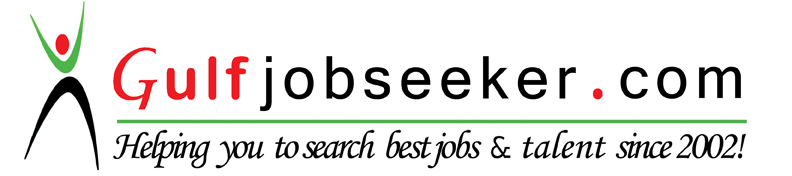 